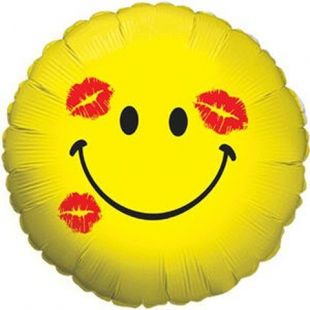  Треска за усмивки – Национален конкурс за „Най-усмихнат клас на България 2019“ на Сдружение „УСМИВКА“  с подкрепата на Община  Бургас По традиция  всеки първи петък на октомври , преди да настъпи есента, се отбелязва Световният ден на усмивката. Негов основател, както и автор на популярното усмихнато жълто личице, е американският график Харви Бел, създал символа като част от рекламна кампания през  1963. Днес усмихнатото лице е един от популярните емотикони не само в Интернет, но и навсякъде в нашия живот.Според Бел това трябва да бъде денят „посветен на доброто настроение и добрите дела“ и да преминава под мотото:Направи добро.Помогни на някого да се усмихне.Бел смятал още, че това трябва да бъде ден, в който всеки да се усмихва и да дарява усмивки на околните. Датата е в началото на октомври, защото началото на есента определено има нужда от повече усмивки.За шеста  поредна година Сдружение „УСМИВКА“   с подкрепата на  Община Бургас  организира Национален конкурс на тема „Най-усмихнатият клас на България 2019“  от 01.10.2019г.  до 30.10.2019г. Конкурсът  се провежда в 6  категории .I-ва категория–„ Най-усмихнатите деца в детската  градина“II-ра категория  – „Най-усмихнати първолаци“III – та категория – „Най- усмихнат начален курс от 2-ри до 4-ти класIV – та категория – „Най- усмихната прогимназия“ 5-ти до 8-ми класV -  та категория – „ Най- усмихнати гимназисти“ 9-ти 11-ти класVI –та категория – „Най-усмихнати абитуриенти“  Здравейте с Усмивка! Статистиката ни през годините  сочи, че с участието на  над 900 училища и детски градини и над 25 000 детски усмивки над 100 публикации в медиите и весели репортажи в централните новини на bTV, СКАТ и Канал 0 “Най-усмихнат клас на България” е безспорно най-големия конкурс за усмивки в страната!За 6 - та поредна година, кажете с нас - Сдружение “Усмивка” отново ДА на усмивката в училище и участвайте в най-големия конкурс за усмивки в страната!Конкурсът 2019г.  се провежда под надслов - “През новата учебна година   по –умни, по –сплотени, по-креативни  - Усмивката прави силата!”Покажете на всички уважението, сплотеността,креативността и подкрепата във Вашия клас и просто се забавлявайте!Най-важно е участието, защото усмивката прави силата! Бъдете най-усмихнатите и накарайте другите да се усмихнат!Как да участвате? Всеки желаещ  да се включи в конкурса  трябва да изпрати  фотография  на класа с размер А4( МОЖЕ И ПО-ГОЛЯМ ФОРМАТ)  до 30.10.2019г. на адрес  Бургас  ул. „Янко Комитов“ 4            Митка Георгиева  -  Сдружение „УСМИВКА“ за конкурса „Най-усмихнат клас  на България 2019г „.  Напишете ни: На обратната страна на снимката  Кой  е Вашият клас  и кой е Вашият класен ръководител?Кое е Вашето училище и къде се намира (град/село/област)?Телефон и имейл на преподавателя   за връзка и изпращане на е-Грамоти.Категорията в която участва. Фотографиите ще бъдат оценявани от жури. След приключване на конкурса фотосите ще бъдат представени  в изложбата „Най-усмихнатият клас  на България 2019“ на официалното награждаване на 27.11.2019г  организирано  от Сдружение „УСМИВКА“  и Община Бургас  в сградата на Областна администрация.Всички деца, участвали в конкурса получават е-Грамота от Сдружение "Усмивка" и Община Бургас.Всички учители, участвали в конкурса получават е-Сертификат от Сдружение "Усмивка" и Община Бургас.Победителите ще бъдат наградени както всяка година в официална церемония на 27.11.2019 в сградата на Областна Администрация  Бургас и с регионално и национално медийно участие.Благодарим Ви за усмивките!Поздрави и усмивки от БургасМитка ГеоргиеваПредседател на УС Сдружение с нестопанска цел “Усмивка“ул. „Янко Комитов „ № 48000 БургасМ +359 887 395 403www.sdrujenieusmivka.orgwww.usmivka2018.orgСдружение с нестопанска цел “Усмивка”, ЕИК/БУЛСТАТ 147031562